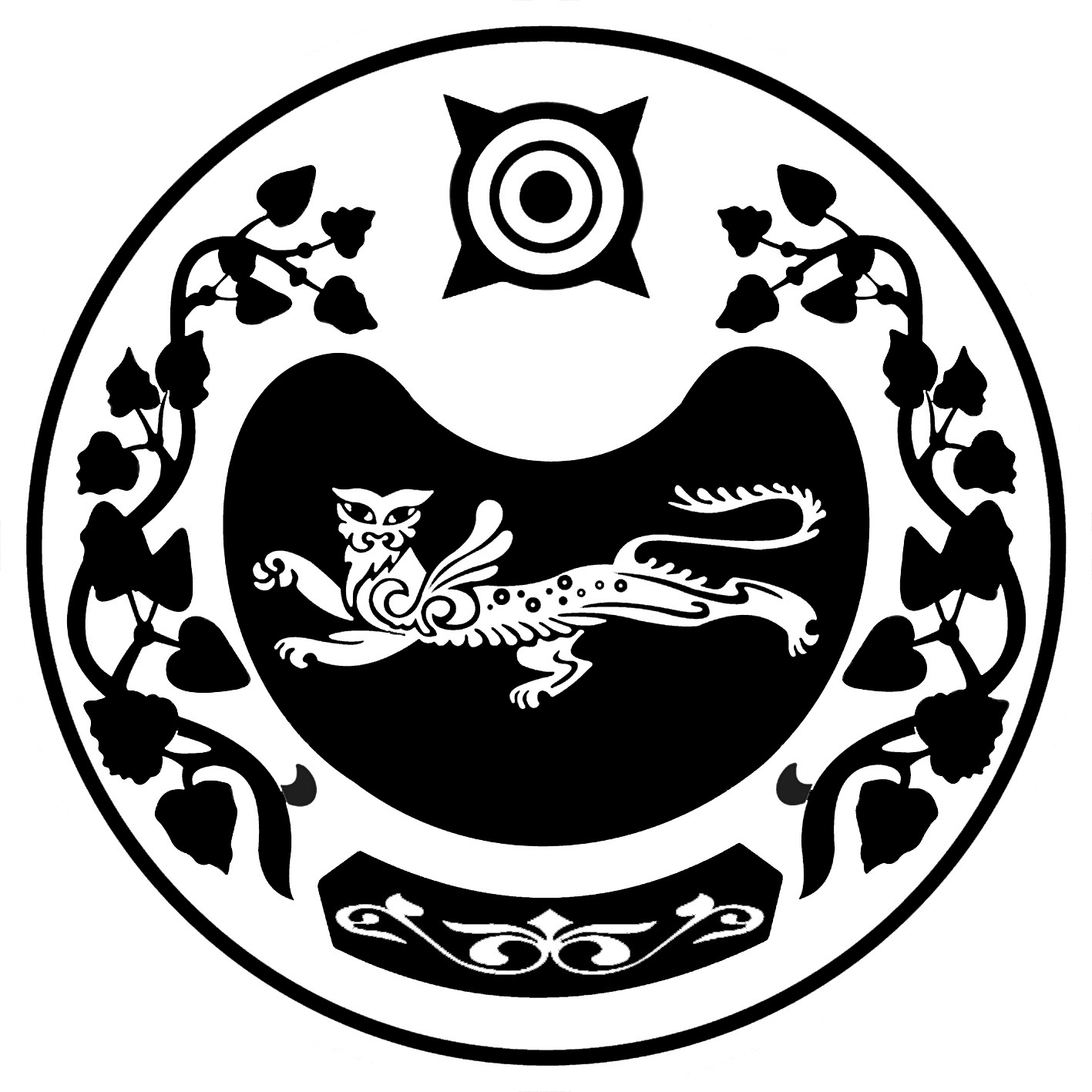 РОССИЯ ФЕДЕРАЦИЯЗЫ				                                 РОССИЙСКАЯ ФЕДЕРАЦИЯ      ХАКАС РЕСПУБЛИКАЗЫ				                                    РЕСПУБЛИКА ХАКАСИЯ   ПИЧЕ ПАЗЫ  ААЛ                   			                                 УСТЬ-АБАКАНСКИЙ РАЙОНЧОБIНIН  ПУДIЗI		                                                                     ВЕРШИНО- БИДЖИНСКОГО                                                                                                                   СЕЛЬСОВЕТАПОСТАНОВЛЕНИЕ с. Вершино-Биджа            от 07.06.2021г                                                                                        	№  41 – п  Об аннулировании адреса  объекта адресации из Федеральнойинформационной адресной системы              В соответствии с Федеральными законами от 06.10.2003 N 131-ФЗ "Об общих принципах организации местного самоуправления в Российской Федерации", от 28.12.2013 N 443-ФЗ "О федеральной информационной адресной системе и о внесении изменений в Федеральный закон "Об общих принципах организации местного самоуправления в Российской Федерации", Положения «О порядке присвоения, изменения и аннулирования адресов на территории муниципального образования Вершино-Биджинский сельсовет, утвержденным решением Совета депутатов Вершино-Биджинского сельсовета от 19.11.2015 г. № 14, в связи с упорядочиванием адресной системы, администрация Вершино-Биджинского сельсоветаП О С Т А Н О В Л Я Е Т :      	Аннулировать из Федеральной информационной адресной системы следующий объект адресации: 1. Российская Федерация, Республика Хакасия, Усть-Абаканский Муниципальный район, Сельское Поселение Вершино-Биджинский сельсовет, Вершино-Биджа село, 30 лет Победы улица, дом 81.Глава Вершино-Биджинского сельсовета					А.Ф. Куцман 